Comunicado nº 283/2119 de Decembro de 2021CAMPIONATO XUNTA DE GALICIA DE SLALOM 2022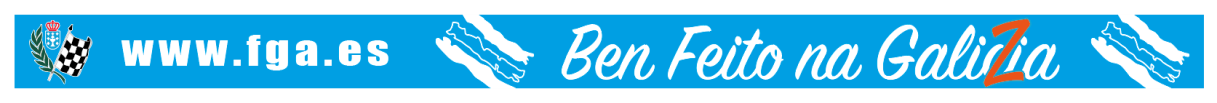 FEDERACION GALEGA DE AUTOMOBILISMO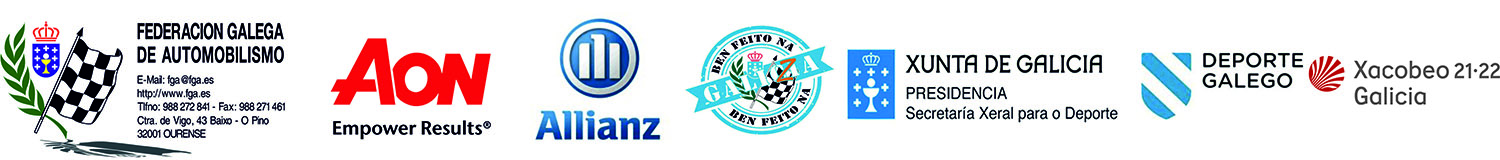 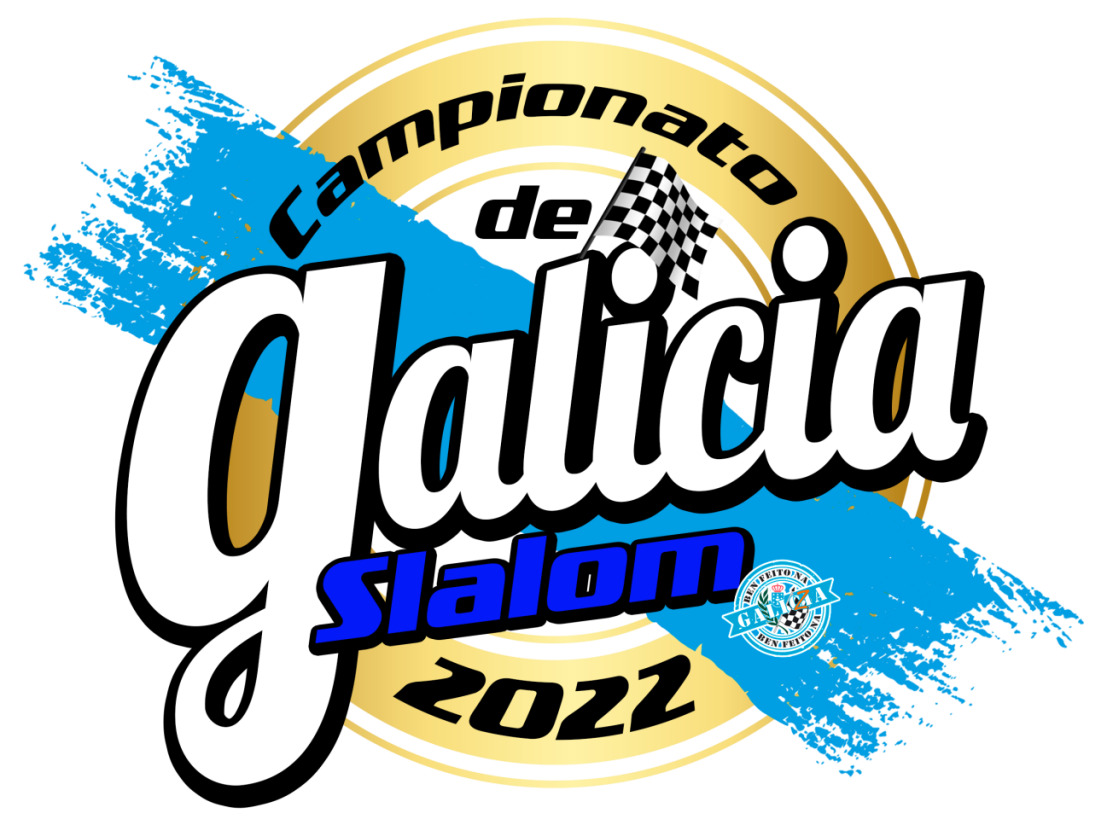 REGULAMENTO PARTICULARPROBA: ________________________PROVINCIA: ___________________DATA: _________________ORGANIZACIÓN: A/o _________________________, organiza ____________________ o día ________de ______________ de  2022,  unha  proba  de  carácter  nacional,  puntuable  para  o  Campionato  de  Galicia de  Slalom. Esta proba de Slalom disputarase de acordo co establecido nas prescricións comúns ós Campionatos e Copas de Galicia 2022, o regulamento xeral do Campionato de Slalom, e o presente regulamento particular da proba, no C.D.I. (e os seus anexos), aprobados pola Federación Galega de Automobilismo o día ______________________. A proba ten o Permiso de Organización da Federación Galega de Automobilismo número GA-____________-SL.DEFINICIÓN. Un slálom é unha proba de habilidade ó volante, que se desenrolará sobre  un pavimento plano, asfaltado, encementado ou co 20% en superficie en terra,  que  comporta  cambios de dirección marcados preferentemente por obstáculos, como conos ou portas.VEHÍCULOS ADMITIDOS: Admitiranse os vehículos de: AGRUPACIÓN I: ata 1.200 c.c. (Tracción dianteira, calle e competición). AGRUPACIÓN II: Desde 1.201 a 1.600 (Tracción dianteira). AGRUPACIÓN III: A partir 1.601 c.c. (Tracción dianteira). AGRUPACIÓN IV: Tódalas cilindradas (Tracción traseira). AGRUPACIÓN V: Tódalas cilindradas (Tracción total). AGRUPACIÓN VI: Vehículos eléctricos 100% ata un máximo de 80kw (de calle). Poderán  participar  toda  clase  de  vehículos  de  turismo,  con  carrocería  pechada  ou teito duro, dun mínimo de dúas prazas e que estean homologados, que proveñan de series de  fabricación e en posesión da I.T.V. e seguro obrigatorio (SOA). Autorizase  o  uso  de  pneumáticos  de  competición  (slicks ou  similares),  e  prohíbese  a utilización dos denominados de: tacos, contacto, cravos e cadeas, así como as rodas de tipo M, M+S, M4, M5 e C. SEGUROS: Os organizadores contratarán unha póliza de seguros nas condicións marcadas pola F.G.de  A.  que  garanta  unha  cobertura  mínima  segundo  a  regulamentación vixente  (Lei circulación). CONCURSANTES ADMITIDOS: Para participar nos Campionatos e Copas de Galicia estarase ó disposto no Anexo I do Anuario Deportivo 2022 publicado pola Federación Galega de Automobilismo. INSCRICIÓNS: As solicitudes de inscrición admitiranse ata o ________________________ as ___________ horas, e a organización remitirá copia á Federación Galega de Automobilismo, por correo ou Fax, antes da celebración da mesma. O peche de inscricións realizarase, con data límite, cinco días (luns) antes do principio da proba. A relación completa de inscritos, coa adxudicación do número de orde, será aprobada e autorizada polo habilitado da Federación Galega de Automobilismo, despois de comprobar tódalas directrices, para a súa publicación con tres días de antelación ó comezo da proba.Dereitos de inscrición: 85 €. Aceptando a Publicidade facultativa.			  170 €. Non Acepta a Publicidade facultativa.As solicitudes de inscrición deberanse remitir vía e-mail a: Entidade __________________________e-mail:__________________________Os dereitos de inscrición poderán ser satisfeitos en: Entidades______________ número de conta ________________________________Os dereitos de inscrición comprende o seguro garantindo a responsabilidade civil fronte a terceiros, de acordo coa regulamentación da Federación Galega de Automobilismo.CIRCUÍTO: O circuíto de asfalto plan redial nacional, estará emprazado nas inmediacións do _______________, no Concello de ____________________.DESENROLO DA PROBA:Nota:  Levantamento  vehículos  parque  de custodia:  Ós  trinta  minutos  da  publicación  oficial  da clasificación.  Por  ilo,  ao  deviñer  en  firme  a  mesma,  autorízase  a  tódolos  participantes  a  sacalos vehículos dos parques de custodia, sen ter que esperar ás entregas de premios.OFICIACIS DA PROBA:Presidente Escudería/Comité Organizador:D.						CD1ª-__________-GAComisarios Deportivos:Presidente	D.						CD1ª-__________-GAD.						CD-__________-GAD.						CD-__________-GAObservador da F.G.de A.:D.						OBSª-__________-GADirector da Carreira:D.						DC1ª-__________-GAComisario TécnicoD.						JOC1ª-__________-GAXefe de Seguridade Vial:	D.						CD1ª-__________-GAResponsable Equipos de Cronometraxe:D.						JOB-__________-GACentros asistenciais:  __________________, e os designados por concerto pola CIA aseguradora Allianz.Servizo de Guindastres: __________________________Nota:    En  cumprimento  da  nova  normativa  de  expedición  de  licenzas,  o  resto  dos  oficiais  da  proba  comunicaranse en COMPLEMENTO, antes da celebración da proba. O Vehículo “0” pasará diante do primeiro participante coa antelación suficiente para non ser alcanzado polo mesmo. O Vehículo “00” pasará xusto detrás do derradeiro participante. Estes dous vehículos terán que ser pilotados por Oficiais con licenza CD1ª, expedida pola F.G. de A., e á súa vez deben ser incluídos no Seguro contratado polo Organizador para a cobertura da Proba.MEDICO DA PROBA: D. ______________________________, COLEXIADO Nº ___________________Don ____________________________________, provisto da licenza do Colexio de Oficiais de Automobilismo  de  Galicia,  co  número  CD1ª-_________-GA,  solicito  a  aprobación  do presente regulamento particular da proba á Federación Galega de Automobilismo.Asdo.: Director da Proba 				Entidade: ____________________N.I.F.:_________________				C.I.F.:___________________licenza DC1ª-________-GA 				Asdo.: Presidente  D. _________________licenza CD1ª-_______-GASELO					Asdo.: Xefe de Seguridade Vial    N.I.F.: ____________________licenza CD1ª-________-GAPREMIOS: A entrega de premios, será obrigatorio estar presente para ter dereito o premio.Teranse que entregar alomenos Trofeos os 6 primeiros da Xeral Scratch, e os tres primeiros de cada agrupación,  así como o primeiro de cada copa de iniciación ou debutantes.CLASIFICACIÓNS: Autorízanse mangas de adestramentos adicionais a decisión do Organizador. Celebraranse 3 mangas cronometradas, unha manga de adestramentos-recoñecemento, e dúas oficiais. A  participación na manga de adestramentos será OBRIGATORIA sen penalizacións. As  DÚAS  mangas  oficiais  serán  OBRIGATORIAS  e  para  establecer  a  clasificación final, só se tomará o tempo acadado na mellor das dúas mangas disputadas polo participante, e sempre con penalizacións incluídas A non participación dun piloto nunha das mangas oficiais será motivo de expulsión da clasificación final da proba.A cronometraxe efectuarase a milésima de segundo con células fotoeléctricas.Para  obter  o  tempo  oficial  dun  participante  realizarase  a  resta  entre  a  hora real  de chegada  e  a  hora  real  de  saída.  O  piloto  terá  un  prazo  de  10  segundos para  tomar  a saída dende o momento no que o cronometrador o autorice a facelo. Na chegada, as células fotoeléctricas teranse que poñer na entrada ao “garaxe”, no que o participante deberá deter por completo o vehículo sen tirar ningún pirulo ou cono. Unha vez acadado o tempo resultante do cronómetro aplicaranse as penalizacións. No caso de empate, decidirase en favor do vehículo de menor cilindrada.PENALIZACIÓNS: Segundo describe o C.D.I., durante a proba, haberá Comisarios Deportivos debidamente licenzados, nomeados como xuíces de feitos para aplicar as faltas como segue:ADVERTENCIA: O croques terá que ser o mesmo ó que se leve a bo termo o día da proba, baixo a exclusiva responsabilidade do Director da proba e do Presidente da Entidade Organizadora, así como do Xefe de Seguridade Vial.NOTA: Ante a proliferación do incumprimento da normativa, en materia de non axustarse o percorrido tipo de Slalom, e de facer unha mini proba de velocidade con portas, a Comisión de Slalom acorda: O Observador, inspeccionará o trazado antes da celebración da proba, e terá plenos poderes para evacuar un informe vinculante que poderá iniciar expediente de anulación da proba do Campionato de Galicia de Slalom 2022;  con posterior traslado da denuncia ó T.G.A. da Federación Galega de Automobilismo. Informase que o citado informe do Observador pode conlevar que a proba non puntúe nin bloque resultados, quedando anulada do Campionato de Galicia de Slalom 2022, a tódolos efectos; con posibilidade de esixir danos colaterais dos pilotos ós organizadores.TRAZADO DO CIRCUITO CON DISTANCIASANEXO IRALLYES, RALLYMIX, MONTAÑA, AUTOCROSS-RALLYCROSS, KARTING, SLALOM,  TRIAL 4x4, CONCENTRACIÓNS E RUTAS:1.-Amparándonos no artigo 27.2 do noso Estatuto de Autonomía, onde Galicia ten a competencia en materia de deporte en “exclusiva”, por acordo de Xunta Directiva e Comisión Delegada, de data 1 de Outubro de 2020, e refrendo da Asemblea, emitirase “LICENZAS AUTONÓMICAS DE GALICIA-EXCLUSIVAS” que habilitarán para participar en probas Autonómicas de Galicia.A Federación Galega de Automobilismo entende que é posible a convivencia de ambas licenzas (LICENZA AUTONÓMICA DE GALICIA-EXCLUSIVA E LICENZA AUTONÓMICA ÚNICA-ESTATAL) a vista do declarado polo Tribunal Constitucional en sentenza 32/2018 do 18 de abril de 2018. Asimesmo en apoio desta tese, o Xulgado Central do Contencioso Administrativo Número 2, de Madrid, ditou sentenza do 22 de Setembro de 2020 nos autos de recurso contencioso administrativo 13/2019 na que estimando a demanda interposta polo Presidente da Federación Galega de Piragüismo fronte a resolución do 8 de marzo de 2019 do “Tribunal Administrativo do Deporte” declara a nulidade da mesma e condena as demandadas, “Tribunal Administrativo do Deporte” (do C.S.D.) e “Real Federación Española de Piragüismo” a pasar pola devandita declaración. Déixase polo tanto sen efecto as sancións, económica e de inhabilitación, que se lle impuxeron ao Presidente da Federación Galega de Piragüismo por emitir “LICENZAS AUTONÓMICAS DE GALICIA-EXCLUSIVAS” nas tempadas de 2015, 2016, 2017 e de 2018.Na resolución ditada polo Xulgado do Contencioso Administrativo Número 2, de Madrid, polo que ós licenciados de Galicia lles interesa razoase que:Como resultado das alegacións das partes a F.G. de P. só ingresou a R.F.E. de P. a parte correspondente a mesma das “LICENZAS AUTONÓMICAS ÚNICAS-ESTATAIS” tramitadas na Galicia, e non así as da parte das “LICENZAS AUTONÓMICAS DE GALICIA-EXCLUSIVAS”, por entender que coexisten estes dous tipos de licenzas, e que non procede neste último caso.O Tribunal Constitucional na súa sentenza de pleno, número 33/2018, de 12 de Abril do 2018, recurso de inconstitucionalidade número 3447/2015, apreciou a inconstitucionalidade do que se denomina efecto “transversal” ou “horizontal” da “LICENZA AUTONÓMICA ÚNICA-ESTATAL”, non o “vertical” o que impide declarar a nulidade do precepto impugnado no seu conxunto, o artigo 23 da Lei 15/2014, de 16 de setembro, da racionalización do sector público, polo que se modificou o apartado 4 do artigo 32, da Lei 10/1990 do Deporte, realizando no seu lugar unha interpretación do mesmo conforme á Constitución (FJ 3º Letra F).Trátase dunha resolución xudicial que xunto á xa mencionada do Tribunal Constitucional supón devolver ás Federacións Autonómicas de Galicia as “competencias exclusivas” de que foron privadas coa modificación do artigo 32.4 da Lei 10/1990 do Deporte..- Ademais nun momento como o presente no que as dificultades para o “deporte de base” víronse agravadas pola pandemia do Covid-19 supón unha conquista para o Deporte Autonómico de Galicia xa que suporá abaratar custos (o 90% só participan en probas autonómicas de Galicia) ós deportistas que unicamente queren participar en probas autonómicas e poderán obter unha “LICENZA AUTONÓMICA DE GALICIA-EXCLUSIVA” cun custo inferior.A decisión tomouse para beneficiar economicamente os licenzados autonómicos, que participarán con “Licenza Autonómica Galicia-Exclusiva” en probas autonómicas (non estatais) co conseguinte abaratamento.2.- A vista de que varias federacións non esixen para a obtención de licenza de piloto ser titular dun permiso de condución como modo de verificar que o condutor ten os requisitos de capacidade, coñecementos, e habilidade necesarios para a condución dun vehículo, que establece o artigo 61 da Lei sobre tráfico, circulación de vehículos a motor e seguridade vial, a Federación Galega de Automobilismo non permite a participación de pilotos que non estean en posesión dun permiso de condución, expedido pola D.G.T. ou organismo equivalente doutro país, para poder conducir un vehículo de competición en vía pública, con ou sen proba deportiva, aínda que estean en posesión dunha licenza federativa. Os maiores de 16 anos e menores de 18 anos só poden participar, estando en posesión de licenza federativa de piloto, en circuítos pechados (circuíto de velocidade, circuíto de autocross, ou circuíto de karting).3.- Por acordo Asembleario, de 13 de xaneiro de 2007, a solicitude e obtención de calquera tipo de licenza da F.G. de A. (Organizativa ou Participativa), implicará a cesión de forma expresa nas competicións oficiais, da "Federación Galega de Automobilismo", a todo dereito de imaxe, que en todo caso deben considerarse cedidos á "Federación Galega de Automobilismo" para a súa venta, promoción, e difusión pública do Automobilismo Deportivo de Galicia. 4.- Para garantir a responsabilidade a que houbese lugar da Escudería organizadora, e do participante, e cubrir os danos que se puideran ocasionar nos labores de asistencia, a Xunta Directiva-Comisión Delega aprobou a seguinte normativa de obrigado cumprimento que estará vixente a partir da tempada 2020, inclusive, para as modalidades de Rallyes, Montaña, RallyMix, Autocross, Karting, Trial 4x4, Concentracións, Rallyes 2ª Categoría, Slalom, e demais eventos a celebrar en Galicia: A.- Para cumprimentalas follas das inscricións terase que indicalo nome, apelidos, e número da licenza do membro que faga as labores de asistencia. B.- O licenzado que se designe como asistencia, de cada participante, non pode desempeñar a mesma función de asistencia para outro participante na mesma proba. C.- Todo participante que non sinale na folla de inscrición o nome, apelidos, e licenza da súa asistencia, nos termos antes establecidos será penalizado no inicio das probas, nos Campionatos antes mencionados, coa non autorización a tomala saída. 5.- Tódolos Campionatos, Supercampionatos, e Copas de Galicia, a partir da tempada 2022 inclusive, serán considerados "OPEN"; agás a PXP 23 Junior, as Fórmulas de Promoción, e para participar e puntuar nestas, só se poderá coas as Licenzas Autonómicas de Galicia Exclusivas.6.-Na reunión extraordinaria de Xunta Directiva/Comisión Delegada da "Federación Galega de Automobilismo", adoptouse de forma unánime o establecemento de que todos os Campionatos de Automobilismo de Galicia, na temporada 2022, sexan considerados "Open".7.-Asimesmo, e como se puxo de manifesto na Asemblea da "Real Federación Española de Automobilismo", non serán expedidas nin admitidas para participar en competicións oficiais que se celebren en Galicia, nin forman parte da regulamentación deportiva da "Federación Galega de Automobilismo", os permisos de participación (ER, COR, PPP, PPC, PPK), posto que son permisos que outorgan dereitos restrinxidos ou limitados a deportistas, oficiais, etc., e que non permiten a súa integración plena na "Federación Galega de Automobilismo", e por tanto incumpren o disposto na Lei 3/2012, de 2 de abril, do Deporte de Galicia que establece no seu Artigo 28, en canto a expedición e contido das “Licenzas Autonómicas de Galicia-Exclusivas”, no seu apartado terceiro, que no  seu caso, estas outorgarán, ao seu titular a condición de membro da Federación Galega de Automobilismo, que o habilita para participar nas súas actividades deportivas e competicións,e acredita a súa integración na Federación Galega de Automobilismo, con dereito a voto, e ser elexible nos procesos electorais da Federación Galega de Automobilismo. As Licenzas Autonómicas Únicas Estatais, por aplicación legal, impiden que os seus titulares se integren, con plenos dereitos, na Federación Galega de Automobilismo.8.- A Licenza que da dereito a voto, e ser elixible nos procesos electorais da “Federación Galega de Automobilismo” e a “ “Licenza Autonómica de Galicia-Exclusiva”.  A “Licenza Autonómica Única-Estatal” non da ningún dereito a voto, nin outorga a condición de elixible nos procesos electorais da “Federación Galega de Automobilismo.9.- Poderase participar e puntuar, sen ningún tipo de discriminación, en tódolos Campionatos de Galicia de Automobilismo coa "Licenza Autonómica Única-Estatal" e coa "Licenza Autonómica de Galicia-Exclusiva".10.- Se calquera licenzado autonómico quixera ampliala súa licenza a Autonómica Única-Estatal terá que aboar , a maiores, o 25% que se lle ten que aboar a “Real Federación Española de Automovilismo” mais quince euros de gastos de tramitación, impresión, envío por mensaxería, e notificación de alta no arquivo da "Real Federación Española de Automovilismo".11.- Convivencia da “Licenza Autonómica de Galicia-Exclusiva” e da “Licenza Autonómica Única-Estatal” para a tempada de 2022 e vindeiras.DATAHORAACTOLUGAR10:00Apertura inscricións20:00Peche Inscricións10:00Publicación lista de inscritos09:00 a 10:30Verificacións Administrativas09:00 a 10:30Verificacións Técnicas10:45Hora límite de presentación dos vehículos no parque de custodia11:00Publicación lista de autorizados a tomar a SaídaTaboleiro de Anuncios11:45Briefing aos Pilotos12:00Saída 1º Participante 1ª Manga Adestramentos16:30Saída 1º Participante 2ª Manga AdestramentosA continuaciónSaída 1º participante 1ª manga oficialA continuaciónSaída 1º participante 2ª manga oficial20:30Publicación de ResultadosTaboleiro de Anuncios21:00Rolda de prensa dos 3 Primeiros Clasificados21:15Entrega de premiosPosiciónPremio + Trofeo1º Xeral320,00 € + Trofeo2º Xeral220,00 € + Trofeo3º Xeral120,00 € + Trofeo4º Xeral100,00 € + Trofeo5º Xeral  90,00 € + Trofeo6º Xeral  80,00 € + TrofeoTotal930,00 €FALTAPENALIZACIÓNTirar un cono das lindes do garaxe5 SegundosSobrepasar a raia final do garaxe ou non entrar nel5 SegundosNon face-lo stop, ou sexa, non parar totalmente dentro do garaxe5 SegundosPor saída falsa, penalizarase por cada segundo de adianto10 SegundosPor desprazar ou tocar un cono ou pau da porta10 SegundosPor non pasar unha porta, ou pasar un cono polo lado contrario, ou  non  efectuar  unha  volta  completa  (por  cada  falta).  A  acumulación  de  dúas destas  faltas,  na  mesma  manga,  suporá  a exclusión da mesma, pero validando a participación sen tempo20 SegundosPor non efectuar o percorrido marcado60 SegundosPor recortar os números ou varia-lo lugar destinado60 SegundosPor desacato ou menosprezo a un comisarioEXCLUSIONPor recibir axuda do exteriorEXCULSIONPor condución agresiva ou perigosaEXCLUSIONNon  cumprimento  das  normas  de  parque  de custodia  ou  detraballoEXCLUSIONPROGRAMA - HORARIO DE REUNIÓNS DE COMISARIOS DEPORTIVOSPROGRAMA - HORARIO DE REUNIÓNS DE COMISARIOS DEPORTIVOSPROGRAMA - HORARIO DE REUNIÓNS DE COMISARIOS DEPORTIVOSPROGRAMA - HORARIO DE REUNIÓNS DE COMISARIOS DEPORTIVOSREUNIÓNDATAHORALUGARUNICA______ de ___________ de 2022SALA DE REUNIÓNS DE COMISARIOS DEPORTIVOS ________________________________